ADD	ARB/4487/1DRAFT NEW RESOLUTION [ARB-6]Strengthening the role of ITU-T in ensuring data privacy and trust in ICT infrastructures and servicesThe World Telecommunication Standardization Assembly (Hammamet, 2016),	Recallinga)	UNGA Resolution 68/167, on the right to privacy in the digital age;a) 	Resolution 130 (Rev. Busan, 2014) of the Plenipotentiary Conference, on the role of ITU in building confidence and security in the use of information and communication technologies;b) 	Resolution 174 (Rev. Busan, 2014) of the Plenipotentiary Conference, on ITU's role with regard to international public policy issues relating to the risk of illicit use of information and communication technologies;c) 	Relevant proceedings of ITU Kaleidoscope Academic Conference 2015 on “Trust in the Information Society”,	Recognizinga)	that trust is an essential component to build ICTs especially that all forms of social and economic activity depends on ICTs and that future networks will need to support an enormous volume of ICT applications, data and services due to the proliferation of networked devices, things and objects;b)	that consumers must have sufficient trust in the technology in order for the Internet of Things to reach its full potential;c)	the proliferation of wireless devices with ubiquitous presence is expected to worsen the issue of privacy due to the current design of the link-layer and lower layer protocols, which usually expose information like implicit names and identifiers that can reveal users identity;d)	that Big Data and Big data analytics promise new insights and benefits in many fields (medical, scientific discoveries, economy, disaster prediction, …etc) but are imposing threats for people’s privacy and data protection; e)	The huge scale collection and analysis of data from sensors and devices in physical spaces imposes difficult issues, ranging from the threats of unanticipated uses of consumer data to the potential discrimination enabled by data analytics and the insights offered into the movements, interests and activities of an individual;f)	the importance of Privacy by Design (PbD) principle as a framework to ensure user control, enhance transparency and establish confidence and trust;g)	the resolves paragraph of Resolution 130 (Rev. Busan, 2014) of the Plenipotentiary Conference, on strengthening the role of ITU in building confidence and security in the use of information and communication technologies, and the instruction to intensify work with high priority within the ITU-T study groups, 	Recognizing Further a)	that Recommendation ITU-T X.1255, which is based on the Digital Object Architecture (DOA),  defines a framework on how trusted identity can be established and later validated in real time network communication; b)	that the Handle System, which is a component of the DOA, provides secure identifier service that has built-in mechanism to protect service integrity and data confidentiality. c)	that the Memorandum of Understanding between ITU and DONA Foundation includes that DONA will collaborate with ITU and other organizations on outreach efforts, particularly to meet the identified needs of developing countries;	aware	a)	that ITU and other international organizations, through a variety of activities, are examining issues related to building confidence and security in the use of ICTs, including stability and measures to combat spam, malware, etc., and to protect personal data and privacy;b)	that ITU-T Study Group 17 continues to carry out studies on privacy in addition to the technology watch on “Privacy in Cloud Computing” (April 2016);c)	that ITU-T Study Group 20 continues to carry out studies on privacy related to the Internet of Things and Smart Cities and Communities,	Considering		a)	that ITU-T already started work on Trust Provisioning under Study Group 13 and produced a technical report on “Trust Provisioning for future ICT infrastructures and services” (April 2016) in addition to SG13 ongoing work on trusted inter-cloud and requirements and technical solutions for trust provisioning in ICT infrastructures and services;b)	that ITU-T convened, in 2015 and 2016, two workshops on Future Trust and Knowledge Infrastructure (Phase 1 and Phase 2) as a platform to discuss future converged ICT services and information infrastructure;c)	that the 7th CTO meeting (Budapest, 2015) noted that trust should be considered as a key component of the core design principles of future ICT infrastructure;	Resolves 	1	to consider Data privacy and Trust in ICT infrastructure and services as topics of high priority for the study period 2017-2020 mainly in the fields of SDN, IoT and smart cities; 2	to instruct ITU-T Study Groups, particularly Study Group 3, 13, 17 and 20, to accelerate the development of Recommendations, technical papers, handbooks and other publications to fulfil resolves 1 above with a view to implementing the Privacy by Design principle; 3	that ITU-T continue to raise awareness, within its area of operation and influence, of the need to ensure data privacy and make ICT infrastructure and services trustworthy, and continue to promote cooperation among appropriate international and regional organizations in order to enhance exchange of technical information in the field of Privacy and trust;4 	that ITU-T should work closely with ITU-D in accordance with the ITU-D objective to enhance confidence and security in the use of telecommunication/ICTs as in Strategic Plan for the Union for 2016-2019;5	to instruct ITU-T Study Groups 20 to reorganize its structure to expand and accelerate the work related to data privacy and trust in accordance with this resolution,	Instructs the Director of the Telecommunication Standardization Bureau 1	to consider, whenever possible, holding workshops dealing with privacy issues and Trust in ITC infrastructure and services;2	to cooperate with the BDT in relation to any item concerning privacy or Trust, 	Instructs the Director of the Telecommunication Standardization Bureau, in close collaboration with the Director of the Telecommunication Development Bureauto assist Member States especially developing countries in addressing their concerns with respect to privacy and Trust, through information sharing at regional or global level,Invites Member States1	to implement the required regulatory actions to ensure privacy and Trust;2 	to raise awareness of these issues and to take all necessary measures to ensure data privacy and Trust in ICT infrastructures and services; and to cooperate and exchange expertise;3	to participate actively in ITU studies relating to Trust in ICT Infrastructures and Services by submitting contributions.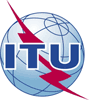 World Telecommunication Standardization Assembly (WTSA-16)
Hammamet, 25 October - 3 November 2016World Telecommunication Standardization Assembly (WTSA-16)
Hammamet, 25 October - 3 November 2016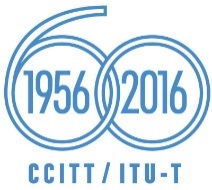 PLENARY MEETINGPLENARY MEETINGAddendum 28 to
Document 43-EAddendum 28 to
Document 43-E9 October 20169 October 2016Original: EnglishOriginal: EnglishArab States AdministrationsArab States AdministrationsArab States AdministrationsArab States AdministrationsProposals for the work of the conferenceProposals for the work of the conferenceProposals for the work of the conferenceProposals for the work of the conferenceAbstract: